Pracownik pomocniczy obsługi hotelowejKlasa: SB, klasa IINauczyciel: Dorota KondraciukTemat: Wypełnianie druków hotelowych- karta kontroli wyposażenia jednostki mieszkalnej; druk pobrania bielizny pościelowej oraz ręczników z magazynu; druk pobrania środków czystości, materiałów i sprzętu; raport o rzeczy znalezionej- powtórzenie materiału. Proszę o zapoznanie się z drukami hotelowymi, które są wypełniane przez pracownika obsługi hotelowej. Wiadomości te są niezbędne podczas egzaminu praktycznego.Termin realizacji zadania: do 25.06.2020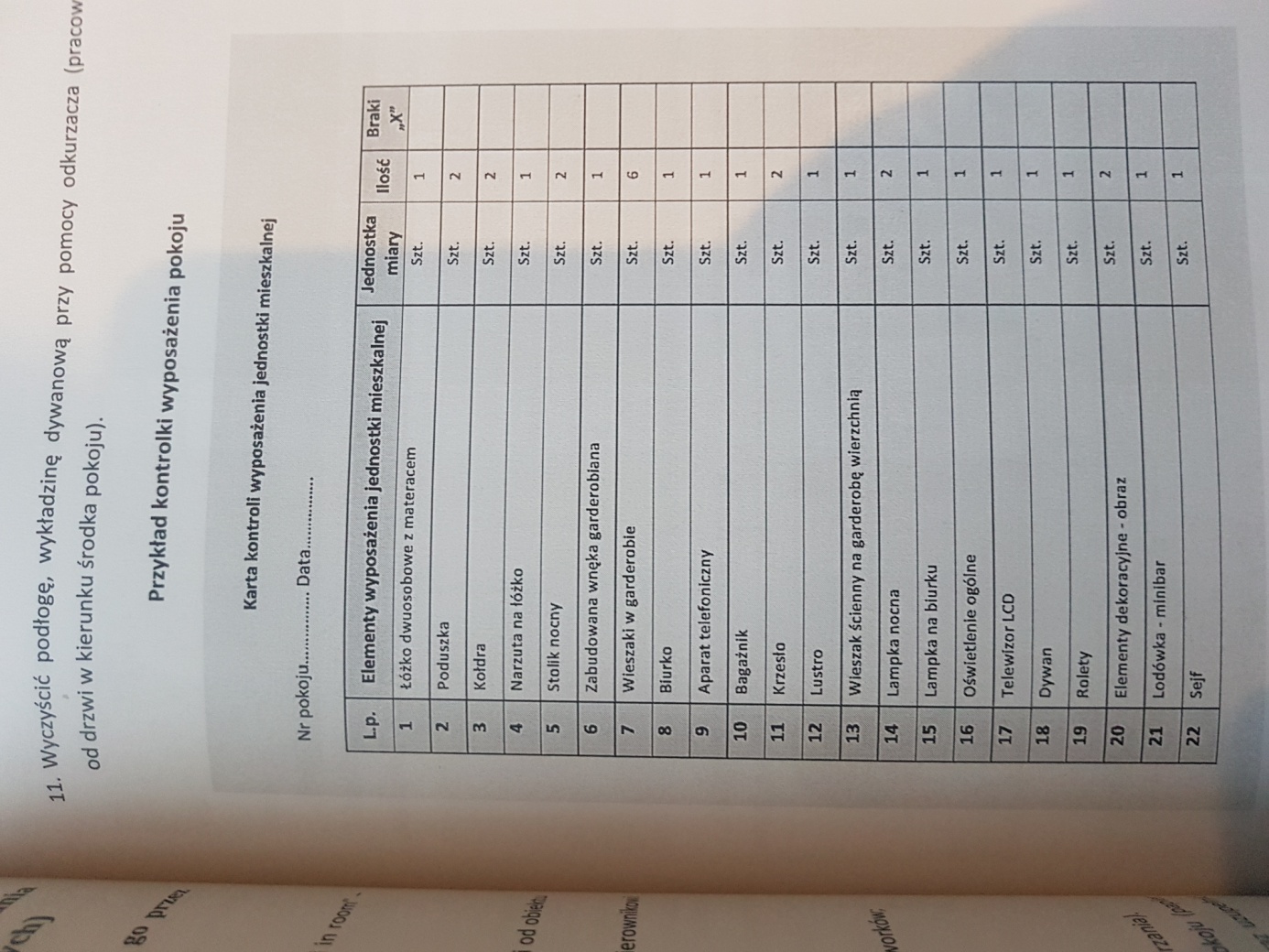 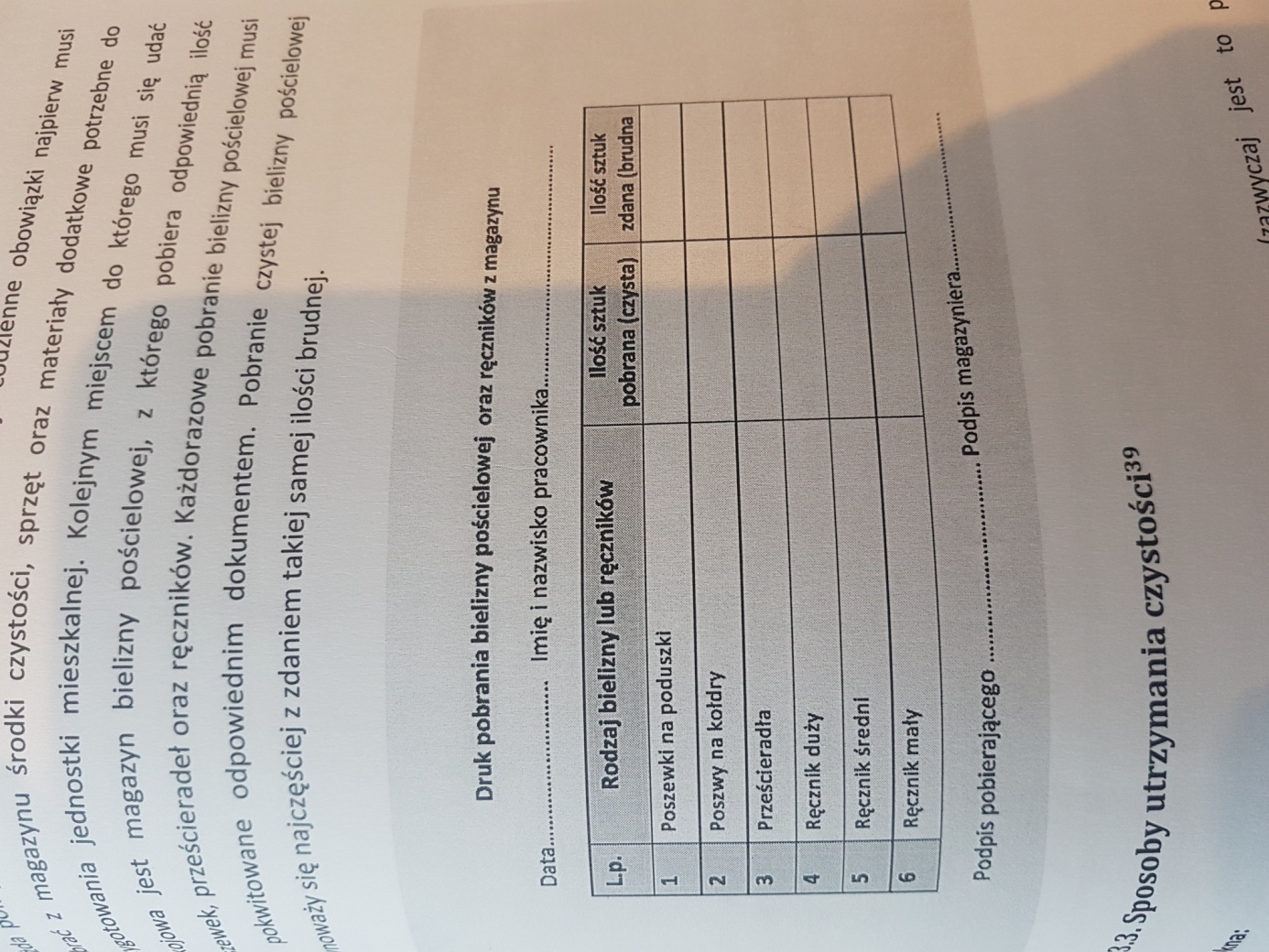 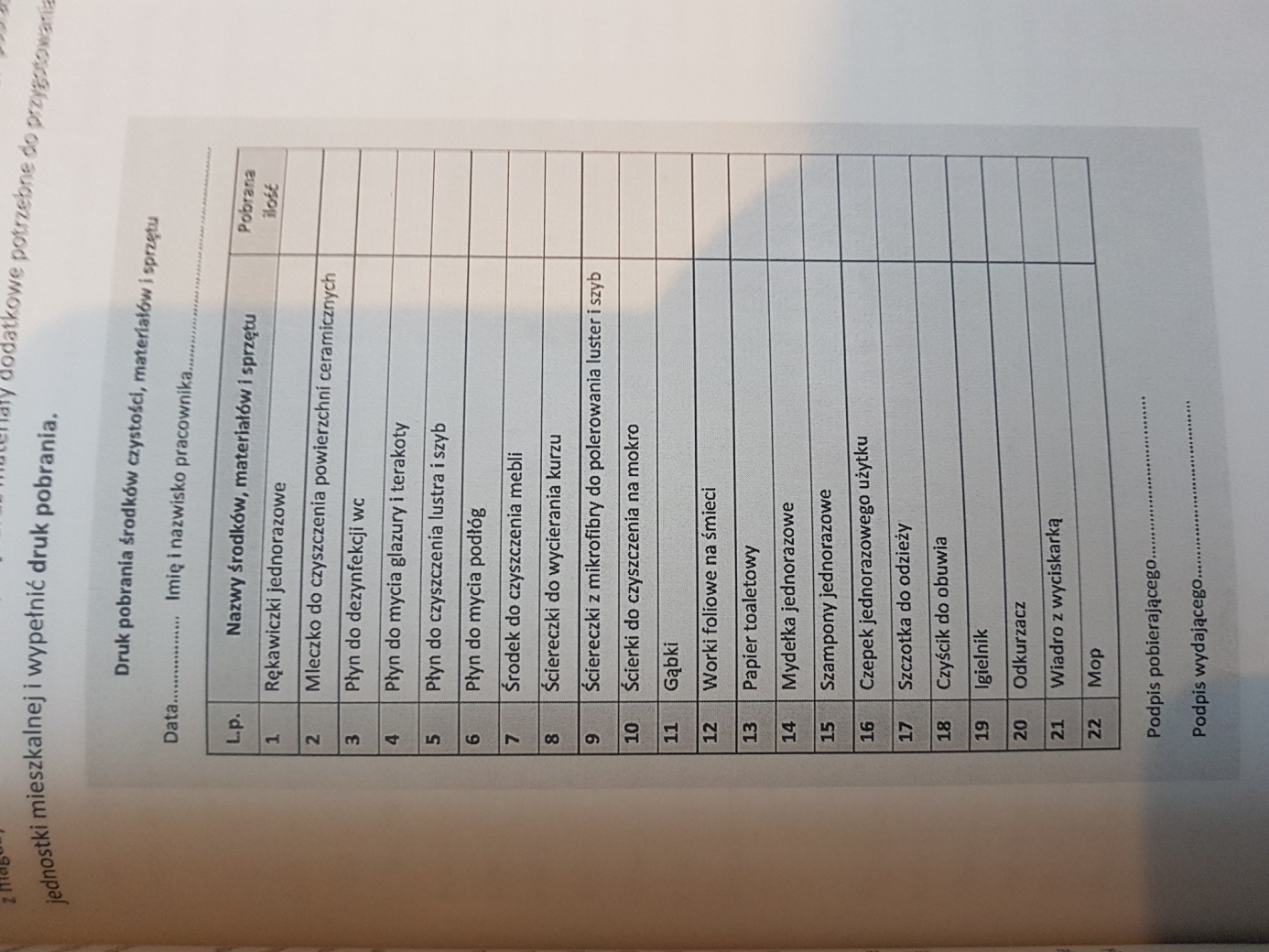 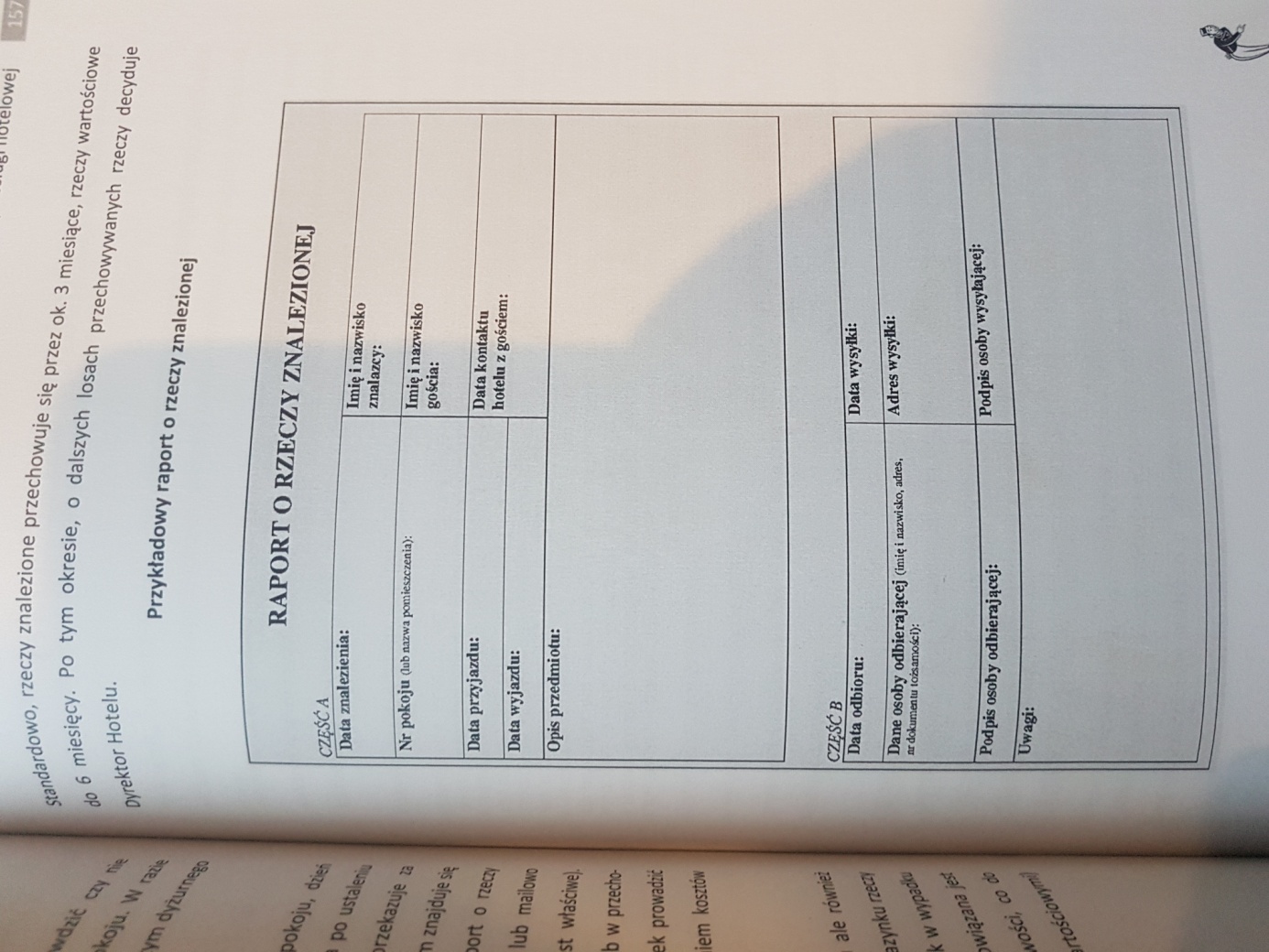 